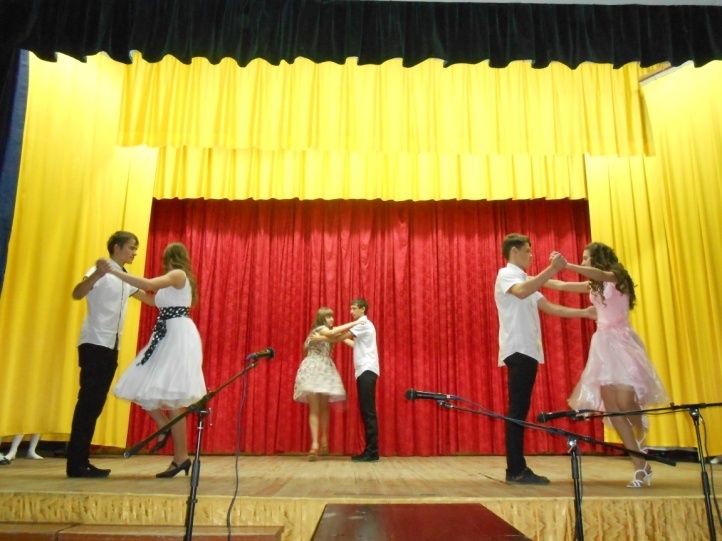  Танец – это музыка живая,
И недаром люди говорят:
Танцовщица – воплощенье рая,
В танце мир с гармонией царят.РЕЖИМ РАБОТЫ  ДЕТСКОГО ТАНЦЕВАЛЬНОГО КОЛЛЕКТИВА «СТЭП»:Понедельник 14.00-15.00Вторник 14.00-17.00Среда      14.00-17.00Четверг 15.30-17.00Пятница 15.30-17.00ПРИГЛАШАЕМ В НАШ     КОЛЛЕКТИВ!Краснодарский край,Ленинградский район, п. Октябрьский, ул. Мира, 13.Тел.: 8 (861) 4545660.РЕЖИМ РАБОТЫ: Понедельник – пятница,                                   с 9.00 до 18.00.                                       Перерыв с 12.00 до 14.00. Выходные дни:                                              суббота, воскресенье.СОСТАВИТЕЛЬ: директор МКУ СДК «Вдохновение» Мележик Г.Н.ПО ВСЕМ ИНТЕРЕСУЮЩИМ ВОПРОСАМ ВЫ МОЖЕТЕ ОБРАТИТЬСЯ В СДК «Вдохновение».Муниципальное казенное                    учреждение        Сельский Дом культуры                «Вдохновение»Новоуманского сельского поселенияп.Октябрьский, 2017 годДетское танцевальное творчество, как важный компонент современной культуры, является сферой непосредственного контакта личного творческого опыта ребенка с обширнейшим художественным и эстетическим опытом, накопленным в профессиональном искусстве и народном творчестве.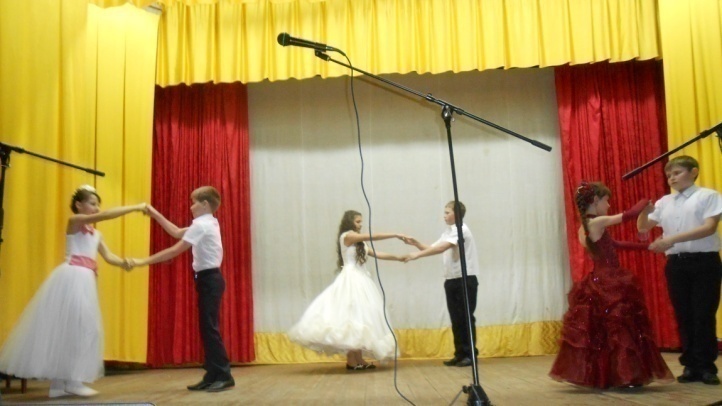 В настоящее время популярность танцевального искусства среди детей и подростков велика, растет число желающих заниматься в танцевальном кружке.В СДК «Вдохновение» три возрастные  танцевальные группы «Стэп»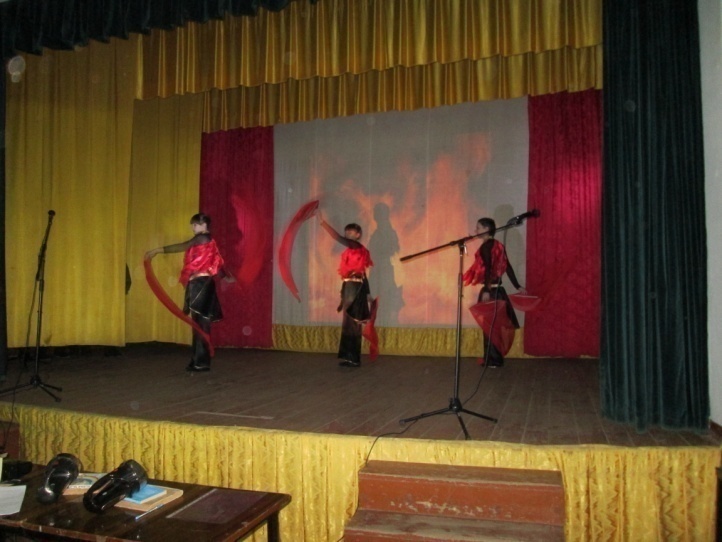 Руководитель танцевального кружка Белик Людмила Михайловна находит верное соотношение традиций и новаций, сохраняя непрерывность и преемственность творческой деятельности в ее самобытности, неповторимом своеобразии русской танцевальной культуры и сов ременного танца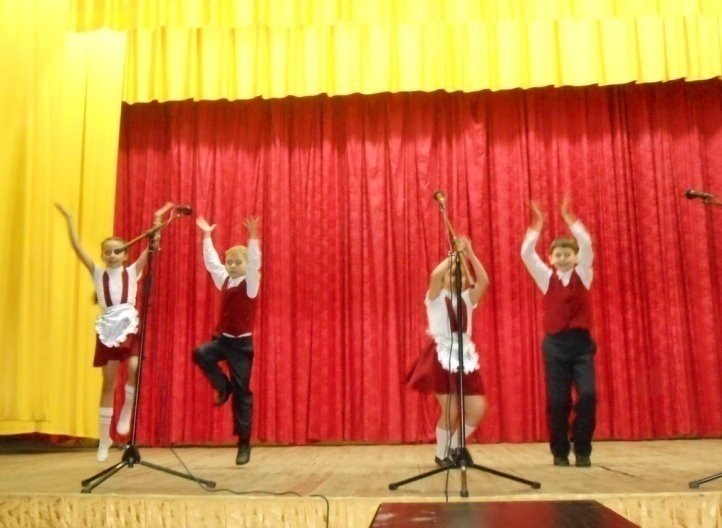 Танцевальные  коллективы «Стэп» регулярно участвуют в мероприятиях СДК «Вдохновение». 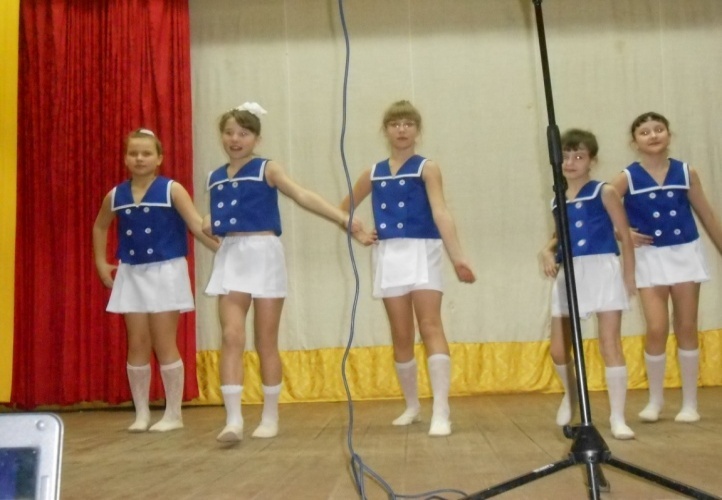 Танцевальный  коллектив «Стэп» входил в состав команды, занявшей 1 место 	 в зональном этапе краевого конкурса и 3 место в краевом конкурсе « Ты выбираешь сам» 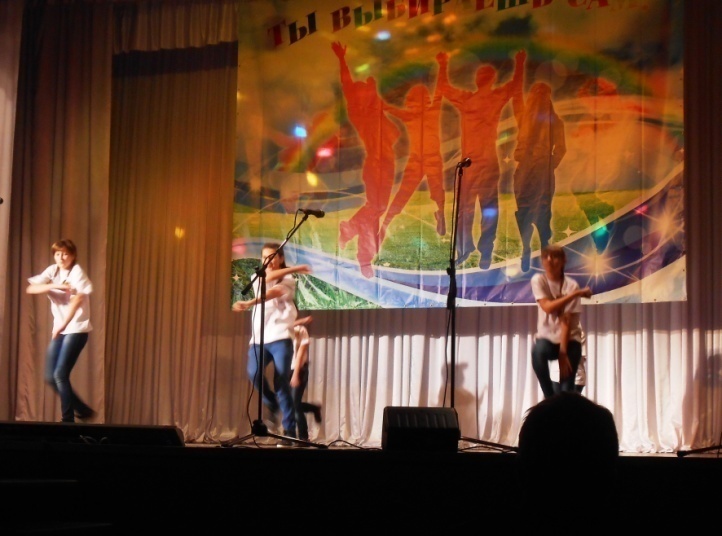 